							projektas					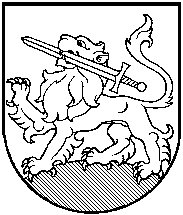 RIETAVO SAVIVALDYBĖS TARYBASPRENDIMASDĖL  PASTATO PARKO G. 10, RIETAVE, REKONSTRUKCIJOS DARBŲ PERDAVIMO  RIETAVO MYKOLO KLEOPO OGINSKIO MENO MOKYKLAI2018 m. gruodžio  d.  Nr. T1-RietavasVadovaudamasi Lietuvos Respublikos vietos savivaldos įstatymo 16 straipsnio 26punktu,  12-uoju viešojo sektoriaus apskaitos ir finansinės atskaitomybės standartu „Ilgalaikis materialusis turtas“, patvirtintu Lietuvos Respublikos finansų ministro 2008 m. gegužės 8 d. įsakymu Nr. 1K-174 „Dėl viešojo sektoriaus apskaitos ir finansinės atskaitomybės 12-ojo standarto patvirtinimo“,   Rietavo savivaldybės turto valdymo, naudojimo ir disponavimo juo patikėjimo teise  tvarkos aprašu, patvirtintu Rietavo savivaldybės tarybos 2013 m. balandžio 25 d. sprendimu Nr. T1-73, Rietavo savivaldybės tarybos 2014 m. gruodžio 18  d. sprendimu Nr. T1-233 „Dėl Rietavo savivaldybės tarybos 2013 m. balandžio 25 d. sprendimu Nr. T1-73 patvirtinto Rietavo savivaldybės turto perdavimo  valdymo, naudojimo ir disponavimo juo patikėjimo teise tvarkos aprašo pakeitimo“, įgyvendinus projektą „Pastato Parko g. 10, Rietave, renovacija, pritaikant jį Rietavo Mykolo Kleopo Oginskio meno mokyklos veiklai“,  Rietavo savivaldybės taryba n u s p r e n d ž i a:1. Perduoti Rietavo Mykolo Kleopo Oginskio meno mokyklai pastato Parko g. 10, Rietave, rekonstrukcijos darbus, kurių vertė – 843273,40 Eur. 2.  Įgalioti Rietavo savivaldybės administracijos direktorių Vytautą Dičiūną pasirašyti atliktų rekonstrukcijos darbų perdavimo ir priėmimo aktą.Sprendimas gali būti skundžiamas ikiteismine tvarka Lietuvos administracinių ginčų komisijos Klaipėdos apygardos skyriui (H. Manto g. 37, Klaipėda) arba Lietuvos Respublikos administracinių bylų teisenos įstatymo nustatyta tvarka Regionų apygardos administracinio teismo Klaipėdos rūmams (Galinio Pylimo g. 9, Klaipėda) per vieną mėnesį nuo šio sprendimo paskelbimo ar įteikimo suinteresuotai šaliai dienos.Savivaldybės meras						           	               AIŠKINAMASIS RAŠTASPRIE SPRENDIMO„DĖL  PASTATO PARKO G. 10, RIETAVE REKONSTRUKCIJOS DARBŲ PERDAVIMO  RIETAVO MYKOLO KLEOPO OGINSKIO MENO MOKYKLAI“ PROJEKTO2018–12–04Rietavas	 1. Sprendimo projekto esmė.	Sprendimo projekto esmė – perduoti Rietavo Mykolo Kleopo Oginskio meno mokyklai pastato Parko g. 10, Rietave, rekonstrukcijos darbus.	          2. Kuo vadovaujantis parengtas sprendimo projektas. 	          Projektas parengtas vadovaujantis  Lietuvos Respublikos vietos savivaldos įstatymo   16 straipsnio 26 punktu,  12-uoju viešojo sektoriaus apskaitos ir finansinės atskaitomybės standartu „Ilgalaikis materialusis turtas“, patvirtintu Lietuvos Respublikos finansų ministro 2008 m. gegužės 8 d. įsakymu Nr. 1K-174 „Dėl viešojo sektoriaus apskaitos ir finansinės atskaitomybės 12-ojo standarto patvirtinimo“,   Rietavo savivaldybės turto valdymo, naudojimo ir disponavimo juo patikėjimo teise tvarkos aprašu, patvirtintu Rietavo savivaldybės tarybos 2013 m. balandžio 25 d. sprendimu Nr. T1-73,  Rietavo savivaldybės tarybos 2014 m. gruodžio 18  d. sprendimu Nr. T1-233 „Dėl Rietavo savivaldybės tarybos 2013 m. balandžio 25 d. sprendimu Nr. T1-73 patvirtinto Rietavo savivaldybės turto perdavimo  valdymo, naudojimo ir disponavimo juo patikėjimo teise tvarkos aprašo pakeitimo“.            	        3. Tikslai ir uždaviniai. 	        Įgyvendinus projektą, lėšos liko Savivaldybės administracijos apskaitoje, sprendimo projektu siekiama sutvarkyti  apskaitą, perduoti atliktus darbus, nedidinant  pastato Parko g. 10, Rietave vertės, kadangi pastatas yra kultūros paveldo objektas,   ir  nurašyti atliktų darbų vertę į Mykolo Kleopo Oginskio meno mokyklos sąnaudas.                     4. Laukiami rezultatai. 	 Priėmus šį sprendimą, bus sutvarkyti apskaitos duomenys pagal šiuo metu galiojančius teisės aktus.                       5. Kas inicijavo sprendimo  projekto rengimą.                     Savivaldybės administracijos Teisės ir finansų skyrius.                    6. Sprendimo projekto rengimo metu gauti specialistų vertinimai.                     Neigiamų specialistų vertinimų negauta.                     7. Galimos teigiamos ar neigiamos sprendimo priėmimo pasekmės.                      Neigiamų pasekmių nenumatyta.	         8. Lėšų poreikis sprendimo įgyvendinimui.         Sprendimo įgyvendinimui biudžeto lėšų nereikės.         9. Antikorupcinis vertinimas.          Šis spendimas antikorupciniu požiūriu nevertinamas.Teisės ir finansų skyriaus vyresn. specialistė  (turtui)                     Vanda Galdikienė                                                    